О внесении изменений в решение Собрания депутатов Цивильского муниципального округа чувашской Республики от 27.01.2023 № 10-16 «О денежном содержании, порядке установления ежемесячных и иных дополнительных выплат лицам, замещающим муниципальные должности и должности муниципальной службы в органах местного самоуправления Цивильского муниципального округа Чувашской Республики»В соответствии с Федеральным законом от 02 марта 2007 г. №25-ФЗ 
"О муниципальной службе в Российской Федерации", ЗакономЧувашской Республики от 05 октября 2007 г. №62 "О муниципальной службе в Чувашской Республике",постановлением Кабинета Министров  Чувашской Республики 
от 28.12.2022№ 765 "Об оценке расчетного объема расходов на денежное содержание лиц, замещающих муниципальные должности, и лиц, замещающих должности муниципальной службы" и Уставом Цивильского муниципального округа Чувашской Республики, СОБРАНИЕ ДЕПУТАТОВ ЦИВИЛЬСКОГО МУНИЦИПАЛЬНОГООКРУГА ЧУВАШСКОЙ РЕСПУБЛИКИ РЕШИЛО:1.Внести в Порядок премирования, выплат материальной помощи, единовременной выплаты при предоставлении ежегодного оплачиваемого отпуска и иных выплат лицам, замещающим муниципальные должности и должности муниципальной службы в администрации Цивильского муниципального округа Чувашской Республики (приложение №3) (далее – Порядок) утвержденный  решением Собрания депутатов Цивильского муниципального округа Чувашской Республики от 27 января 2023г. №10-16следующее изменение:в пункте 1.9. Порядка абзац второй изложить в следующей редакции:«Решение о выплате премии главе Цивильского муниципального округа принимается Собранием депутатов Цивильского муниципального округа, с учетом рекомендованного Администрацией Главы Чувашской Республики коэффициента премирования и оформляется соответствующим правовым актом.».2. Настоящее решение вступает в силу после его официального опубликования (обнародования).Председатель Собрания депутатов Цивильского муниципального округа	         Т.В.БарановаГлава Цивильскогомуниципального округа	А.В.ИвановЧĂВАШ РЕСПУБЛИКИ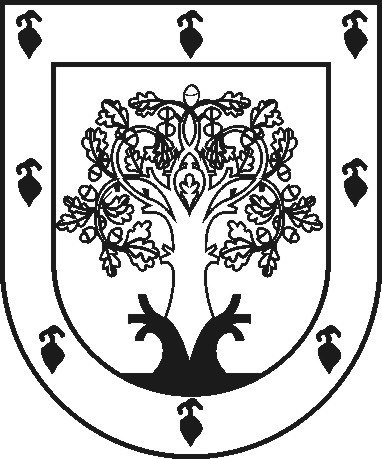 ЧУВАШСКАЯ РЕСПУБЛИКАÇĚРПӲ МУНИЦИПАЛЛĂОКРУГĔН ДЕПУТАТСЕН ПУХĂВĚЙЫШĂНУ2023 ç. октябрӗн 19-мӗшӗ 18-29 №Çěрпÿ хулиСОБРАНИЕ ДЕПУТАТОВЦИВИЛЬСКОГО МУНИЦИПАЛЬНОГО ОКРУГАРЕШЕНИЕ19 октября 2023 г. № 18-29город Цивильск